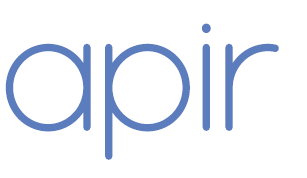 PROGETTO APIR PER VILLA IGIEA HOTEL A PALERMO, FRA STORIA E FUTUROIl progetto APIR per l’Hotel Villa Igiea a Palermo è la storia di un incontro fra due realtà che hanno una lunga storia alle spalle e che oggi si propongono con tutto il valore della tradizione e la forza di un brand contemporaneo, con una visione orientata al futuro.Situata sul Golfo di Palermo, a 2 km dal porto ed in posizione panoramica, Villa Igiea Hotel è una struttura ricettiva della catena Rocco Forte Hotel, il committente che ha affidato ad APIR questo progetto che ha visto l’inizio delle prime proposte grafiche nel 2019 e la fine lavori, completi di installazione, nel luglio 2021.Proprietà della famiglia Florio, Villa Igiea fu meta prediletta di Donna Franca, moglie di Ignazio Florio, che la utilizzò sia come villa di famiglia, sia come albergo per ospitare i suoi numerosi ospiti, incluse alcune delle più illustri figure dell’epoca. Fu riprogettata dove possibile dall’architetto Ernesto Basile – uno dei protagonisti del Liberty e del Modernismo dell’epoca - ed inaugurata come albergo nel 1900.Per la sua storia affascinante e la particolarità della struttura, il progetto per Villa Igiea ha richiesto ad APIR un alto livello di coinvolgimento e un particolare impegno a livello progettuale, per trovare una soluzione di segnaletica che coniugasse il patrimonio artistico e culturale con la fruibilità tipica degli hotel di alta gamma. La segnaletica doveva rimandare agli stilemi del Liberty ispirato agli ambienti ma, nello stesso tempo, era richiesto che fosse funzionale, per consentire ai clienti di trovare con facilità tutti i servizi all’interno dell’hotel. La sfida più grande è stata quella di far accedere gli ospiti a tutti i servizi in modo rapido, efficace ed efficiente, come si richiede a una struttura moderna di alto livello.La tipologia del lavoro ha visto la produzione e l’installazione della segnaletica interna direzionale per tutti i quattro piani dell’hotel, la segnaletica di sicurezza, la segnaletica esterna, inclusi i giardini. Nel complesso, le aree delle strutture su cui si è intervenuti sono: interno/esterno/giardini/zona di attracco portuale privato.PERSONALIZZAZIONE DEL PRODOTTOCi si è concentrati sullo studio di elementi personalizzati ed esclusivi per il cliente a livello di segnaletica, portachiavi, campanelli per camere. In particolare, le specifiche dei prodotti utilizzati nel progetto sono le seguenti:Segnaletica interna: LETB Lettering con barretta
Portachiavi: HEXAGON
Segnaletica esterna: GARDEN
Segnaletica sicurezza: SURETE
Campanelli camere: BELLPer l’Hotel Villa Igiea si è scelto di utilizzare l’ottone, materiale nobile per eccellenza, in una gradazione brunita chiara, per conferire la caratteristica patina vintage del tempo. Anche la font scelta per tutta la segnaletica rimanda allo stile Liberty e all’Art Nouveau, per dare elegante coerenza stilistica all’insieme.Credits da segnalare, fotografi e attori coinvoltiDirezione lavori: Stefania Campestri
Contractor: Studio Elisa Ferrari
Progetto realizzato in collaborazione con: Carmelo Marino PM Rocco Forte HotelsServizio fotografico realizzato da Valerio ColizziAPIRSan Marino (Italia)Via Prato delle Valli, 5847892 Acquaviva Repubblica di San MarinoNata come incisoria nel 1918, APIR è un’azienda con una consolidata storia familiare, giunta alla terza generazione, con sede e sito produttivo ad Acquaviva - Repubblica di San Marino. L’azienda ha sviluppato negli anni un altissimo livello di competenza e di qualità del servizio nella produzione di segnaletica da interno e da esterno, di complementi d’arredo e accessori per il settore alberghiero e oggi, APIR è fornitore di alcune delle più prestigiose realtà di hotellerie del mondo ed è in grado di portare a compimento progetti con i migliori architetti e designer del settore con una particolare attenzione alla realizzazione di idee e prodotti creativi ad altissimo grado di customizzazione, in una logica di innovazione costante e di dialogo con il Territorio e la Storia, come nel caso dell’intervento per Villa Igiea.Per Richiesta Stampa e Interviste Personalizzate: OGS SRL PUBLIC RELATIONS & COMMUNICATIONVia Koristka 3, 20154 Milano, (Italy)Ph. +39 023450610www.ogscommunication.com - info@ogscommunication.com press.ogscommunication.com 